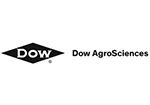 9/6/18; BK – INC17517155/10/18; BK – INC14932761/10/18; BK – D8157712/19/17; BK – INC122135012/18/17; BK – D7932712/6/17; BK – INC113699612/4/17; BK – INC113699611/6/17; BK – D7618111/3/17; BK – Lion10/27/17; BK – D727719/6/18; BK – INC17517155/10/18; BK – INC14932761/10/18; BK – D8157712/19/17; BK – INC122135012/18/17; BK – D7932712/6/17; BK – INC113699612/4/17; BK - INC113699611/06/17; BK – D7618111/03/17; BK – Lion10/27/17; BK – D72771___
DOW AGROSCIENCES S.A.S. encourages you and expects you to read and understand the entire SDS as there is important information throughout the document. This SDS provides users with information relating to the protection of human health and safety at the workplace, protection of the environment and supports emergency response. Product users and applicators should primarily refer to the product label attached to or accompanying the product container.__1. PRODUCT AND COMPANY IDENTIFICATION_Product name: DURSBAN™ 4 Insecticide__Recommended use of the chemical and restrictions on use_Identified uses: Plant Protection Product  Insecticide  ___COMPANY IDENTIFICATION_DOW AGROSCIENCES S.A.S._IMMEUBLE LE CAMPUS_6, RUE JEAN PIERRE TIMBAUD_78180 MONTIGNY LE BRETONNEUX_FRANCE___Emergency telephone number_24-Hour Emergency Contact: 0033 388 736 000_Local Emergency Contact: 00 31 115 69 4982__2. HAZARDS IDENTIFICATION_7/27/18; BK – INC165237311/3/17; BK - Lion6/1/17; BK – Type of Substance_Classification of the substance or mixture_Flammable liquids - Category 3 - H226_Acute toxicity - Category 4 - Oral - H302_Acute toxicity - Category 4 - Inhalation - H332_Skin irritation - Category 2 - H315_Eye irritation - Category 2 - H319_Aspiration toxicity - Category 1 - H304_Specific target organ toxicity - single exposure - Category 3 - Respiratory tract irritant. - H335_Specific target organ toxicity - single exposure - Category 3 - Narcotic effects. - H336_Short-term (acute) aquatic hazard - Category 1 - H400_Long-term (chronic) aquatic hazard - Category 1 - H410_For the full text of the H-Statements mentioned in this Section, see Section 16.__Label elements__Hazard pictograms___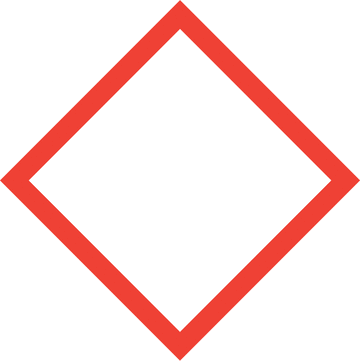 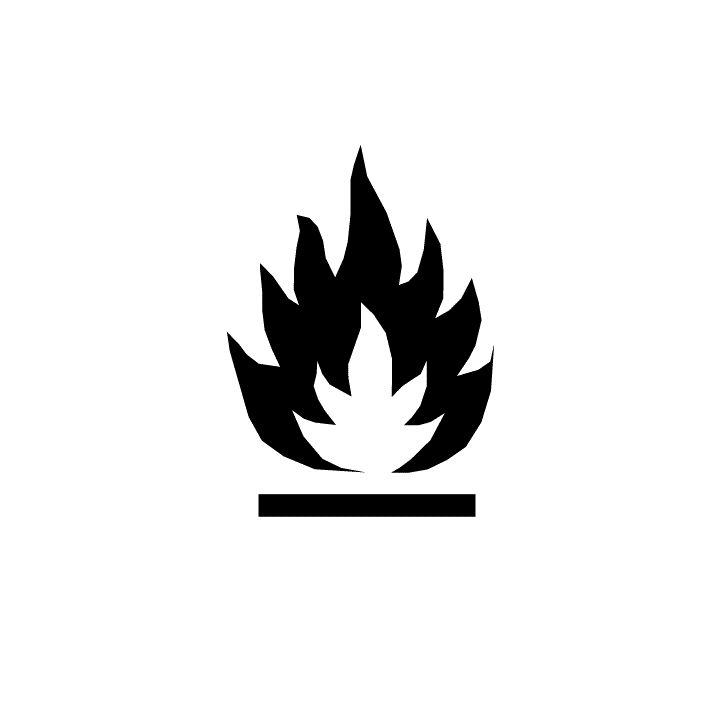 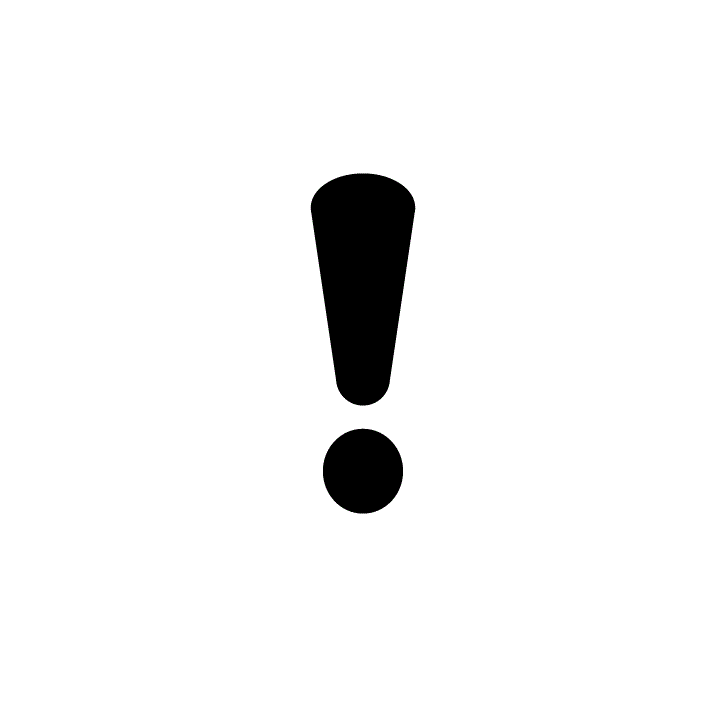 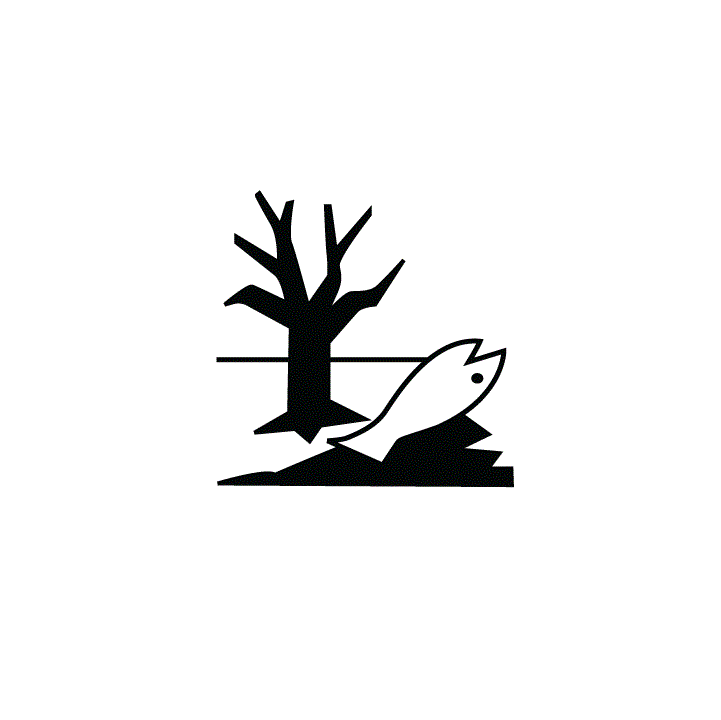 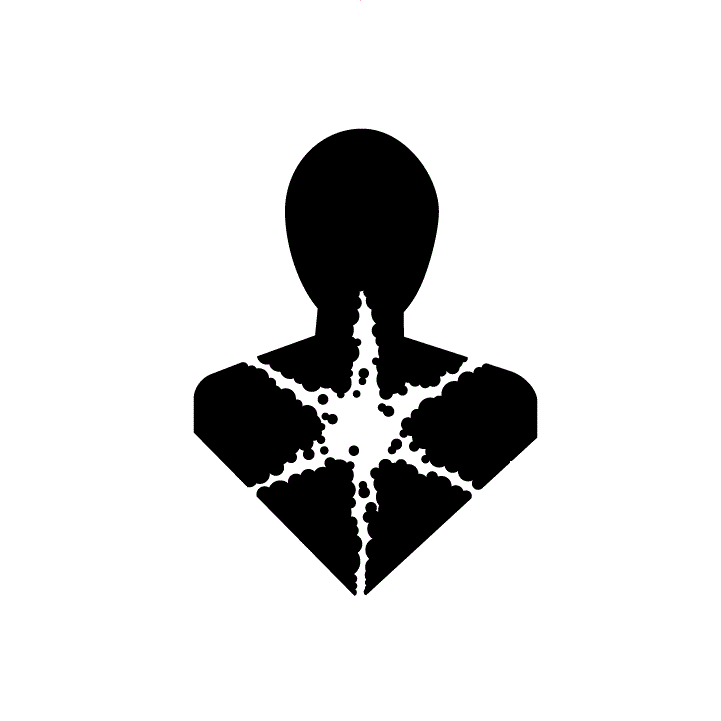 Signal word: Danger__Hazard statements__Precautionary statements__Supplemental information___Other hazards_This mixture contains no substance considered to be persistent, bioaccumulating and toxic (PBT)._This mixture contains no substance considered to be very persistent and very bioaccumulating (vPvB)._3. COMPOSITION/INFORMATION ON INGREDIENTS__This product is a mixture._For the full text of the H-Statements mentioned in this Section, see Section 16.__4. FIRST AID MEASURES_Description of first aid measures_General advice : First Aid responders should pay attention to self-protection and use the recommended protective clothing (chemical resistant gloves, splash protection).  If potential for exposure exists refer to Section 8 for specific personal protective equipment.  __Inhalation: Move person to fresh air. If person is not breathing, call an emergency responder or ambulance, then give artificial respiration; if by mouth to mouth use rescuer protection (pocket mask etc). Call a poison control center or doctor for treatment advice.  If breathing is difficult, oxygen should be administered by qualified personnel.  __Skin contact: Take off contaminated clothing. Rinse skin immediately with plenty of water for 15-20 minutes. Call a poison control center or doctor for treatment advice.  Suitable emergency safety shower facility should be available in work area.  __Eye contact: Hold eyes open and rinse slowly and gently with water for 15-20 minutes. Remove contact lenses, if present, after the first 5 minutes, then continue rinsing eyes. Call a poison control center or doctor for treatment advice.  Suitable emergency eye wash facility should be available in work area.  __Ingestion: Immediately call a poison control center or doctor. Do not induce vomiting unless told to do so by a poison control center or doctor. Do not give any liquid to the person. Do not give anything by mouth to an unconscious person.  __Most important symptoms and effects, both acute and delayed: _Aside from the information found under Description of first aid measures (above) and Indication of immediate medical attention and special treatment needed (below), any additional important symptoms and effects are described in Section 11: Toxicology Information.__Indication of any immediate medical attention and special treatment needed_Notes to physician: Maintain adequate ventilation and oxygenation of the patient.  Chlorpyrifos is a cholinesterase inhibitor. Treat symptomatically.  In case of severe acute poisoning, use antidote immediately after establishing an open airway and respiration.  Atropine, only by injection, is the preferable antidote.  Oximes, such as 2-PAM/protopam, may be therapeutic if used early; however, use only in conjunction with atropine.  Attempt seizure control with diazepam 5-10 mg (adults) intravenous over 2-3 minutes.  Repeat every 5-10 minutes as needed.  Monitorfor hypotension, respiratory depression, and need for intubation.  Consider second agent if seizures persist after 30 mg.  If seizures persist or recur administer phenobarbital 600-1200 mg (adults) intravenous diluted in 60 ml 0.9% saline given at 25-50 mg/minute.  Evaluate for hypoxia, dysrhythmia, electrolyte disturbance, hypoglycemia (treat adults with dextrose 100 mg intravenous).  If exposed, plasma and red blood cell cholinesterase tests may indicate significance of exposure  (baseline data are useful).  If lavage is performed, suggest endotracheal and/or esophageal control.  Danger from lung aspiration must be weighed against toxicity when considering emptying the stomach.  The decision of whether to induce vomiting or not should be made by a physician.  Treatment of exposure should be directed at the control of symptoms and the clinical condition of the patient.  Have the Safety Data Sheet, and if available, the product container or label with you when calling a poison control center or doctor, or going for treatment.  Skin contact may aggravate preexisting dermatitis.  __5. FIREFIGHTING MEASURES_Suitable extinguishing media: Water fog or fine spray.  Dry chemical fire extinguishers.  Carbon dioxide fire extinguishers.  Foam.  Alcohol resistant foams (ATC type) are preferred. General purpose synthetic foams (including AFFF) or protein foams may function, but will be less effective.  __Unsuitable extinguishing media: No data available__Special hazards arising from the substance or mixture_Hazardous combustion products: During a fire, smoke may contain the original material in addition to combustion products of varying composition which may be toxic and/or irritating.  Combustion products may include and are not limited to:  Sulfur oxides.  Phosphorous compounds.  Nitrogen oxides.  Hydrogen chloride.  Carbon monoxide.  Carbon dioxide.  __Unusual Fire and Explosion Hazards: Container may rupture from gas generation in a fire situation.  Violent steam generation or eruption may occur upon application of direct water stream to hot liquids.  When product is stored in closed containers, a flammable atmosphere can develop.  Vapors are heavier than air and may travel a long distance and accumulate in low lying areas. Ignition and/or flash back may occur.  Dense smoke is produced when product burns.  __Advice for firefighters_Fire Fighting Procedures: Keep people away.  Isolate fire and deny unnecessary entry.  Stay upwind. Keep out of low areas where gases (fumes) can accumulate.  Consider feasibility of a controlled burn to minimize environment damage.  Foam fire extinguishing system is preferred because uncontrolled water can spread possible contamination.  Use water spray to cool fire exposed containers and fire affected zone until fire is out and danger of reignition has passed.  Fight fire from protected location or safe distance. Consider the use of unmanned hose holders or monitor nozzles.  Immediately withdraw all personnel from the area in case of rising sound from venting safety device or discoloration of the container.  Burning liquids may be extinguished by dilution with water.  Do not use direct water stream. May spread fire.  Eliminate ignition sources.  Move container from fire area if this is possible without hazard.  Burning liquids may be moved by flushing with water to protect personnel and minimize property damage.  Contain fire water run-off if possible. Fire water run-off, if not contained, may cause environmental damage.  Review the "Accidental Release Measures" and the "Ecological Information" sections of this (M)SDS.  __Special protective equipment for firefighters: Wear positive-pressure self-contained breathing apparatus (SCBA) and protective fire fighting clothing (includes fire fighting helmet, coat, trousers, boots, and gloves).  If protective equipment is not available or not used, fight fire from a protected location or safe distance.  __6. ACCIDENTAL RELEASE MEASURES_Personal precautions, protective equipment and emergency procedures: Evacuate area.  Refer to section 7, Handling, for additional precautionary measures.  Only trained and properly protected personnel must be involved in clean-up operations.  Keep personnel out of low areas.  Keep personnel out of confined or poorly ventilated areas.  Keep upwind of spill.  Ventilate area of leak or spill.  No smoking in area.  Confined space entry procedures must be followed before entering the area.  Vapor explosion hazard. Keep out of sewers.  Eliminate all sources of ignition in vicinity of spill or released vapor to avoid fire or explosion.  Ground and bond all containers and handling equipment.  Use appropriate safety equipment. For additional information, refer to Section 8, Exposure Controls and Personal Protection.  __Environmental precautions: Prevent from entering into soil, ditches, sewers, waterways and/or groundwater. See Section 12, Ecological Information.  Spills or discharge to natural waterways is likely to kill aquatic organisms.  __Methods and materials for containment and cleaning up: Pump with explosion-proof equipment. If available, use foam to smother or suppress.  Contain spilled material if possible.  Small spills:  Absorb with materials such as:  Clay.  Dirt.  Sand.  Sweep up.  Collect in suitable and properly labeled containers.  Large spills:  Contact Dow AgroSciences for clean-up assistance.  See Section 13, Disposal Considerations, for additional information.  __7. Handling and storage_Precautions for safe handling: Keep out of reach of children.  Keep away from heat, sparks and flame.  Do not swallow.  Do not breathe vapour.  Do not breathe mist.  Do not get in eyes, on skin, on clothing.  Avoid prolonged contact with eyes, skin and clothing.  Wash thoroughly after handling.  Keep container tightly closed.  Use only with adequate ventilation.  No smoking, open flames or sources of ignition in handling and storage area.  Use of non-sparking or explosion-proof equipment may be necessary, depending upon the type of operation.  Containers, even those that have been emptied, can contain vapors. Do not cut, drill, grind, weld, or perform similar operations on or near empty containers.  Vapors are heavier than air and may travel a long distance and accumulate in low lying areas. Ignition and/or flash back may occur.  Do not enter confined spaces unless adequately ventilated.  Electrically ground and bond all equipment.  Do not cut or weld container.  Product shipped/handled hot can cause thermal burns.  Avoid contact with vapor from head space of containers.  Cautiously vent pressure prior to opening container.  See Section 8, EXPOSURE CONTROLS AND PERSONAL PROTECTION.  __Conditions for safe storage: Minimize sources of ignition, such as static build-up, heat, spark or flame.  Avoid temperatures above  50°C (122°F)  Store in a dry place.  Store in original container.  Keep container tightly closed when not in use.  Do not store near food, foodstuffs, drugs or potable water supplies.  __8. EXPOSURE CONTROLS/PERSONAL PROTECTION_Control parameters_If exposure limits exist, they are listed below.  If no exposure limits are displayed, then no values are applicable.__RECOMMENDATIONS IN THIS SECTION ARE FOR MANUFACTURING, COMMERCIAL BLENDING AND PACKAGING WORKERS. APPLICATORS AND HANDLERS SHOULD SEE THE PRODUCT LABEL FOR PROPER PERSONAL PROTECTIVE EQUIPMENT AND CLOTHING.  __Biological occupational exposure limits]_Exposure controls_Engineering controls: Use engineering controls to maintain airborne level below exposure limit requirements or guidelines.  If there are no applicable exposure limit requirements or guidelines, use only with adequate ventilation.  Local exhaust ventilation may be necessary for some operations.  __Individual protection measures_Eye/face protection: Use chemical goggles.  Chemical goggles should be consistent with EN 166 or equivalent.  _Skin protection_Hand protection: Use chemical resistant gloves classified under Standard EN374: Protective gloves against chemicals and micro-organisms.  Examples of preferred glove barrier materials include:  Chlorinated polyethylene.  Neoprene.  Nitrile/butadiene rubber ("nitrile" or "NBR").  Polyethylene.  Ethyl vinyl alcohol laminate ("EVAL").  Examples of acceptable glove barrier materials include:  Butyl rubber.  Natural rubber ("latex").  Polyvinyl chloride ("PVC" or "vinyl").  Viton.  When prolonged or frequently repeated contact may occur, a glove with a protection class of 4 or higher (breakthrough time greater than 120 minutes according to EN 374) is recommended.  When only brief contact is expected, a glove with a protection class of 1 or higher (breakthrough time greater than 10 minutes according to EN 374) is recommended.  Glove thickness alone is not a good indicator of the level of protection a glove provides against a chemical substance as this level of protection is also highly dependent on the specific composition of the material that the glove is fabricated from. The thickness of the glove must, depending on model and type of material, generally be more than 0.35 mm to offer sufficient protection for prolonged and frequent contact with the substance. As an exception to this general rule it is known that multilayer laminate gloves may offer prolonged protection at thicknesses less than 0.35 mm. Other glove materials with a thickness of less than 0.35 mm may offer sufficient protection when only brief contact is expected.  NOTICE: The selection of a specific glove for a particular application and duration of use in a workplace should also take into account all relevant workplace factors such as, but not limited to: Other chemicals which may be handled, physical requirements (cut/puncture protection, dexterity, thermal protection), potential body reactions to glove materials, as well as the instructions/specifications provided by the glove supplier.  _Other protection: Use protective clothing chemically resistant to this material.  Selection of specific items such as face shield, boots, apron, or full body suit will depend on the task.  _Respiratory protection: Respiratory protection should be worn when there is a potential to exceed the exposure limit requirements or guidelines.  If there are no applicable exposure limit requirements or guidelines, use an approved respirator.  Selection of air-purifying or positive-pressure supplied-air will depend on the specific operation and the potential airborne concentration of the material.  For emergency conditions, use an approved positive-pressure self-contained breathing apparatus.  _Use the following CE approved air-purifying respirator:  Organic vapor cartridge with a particulate pre-filter, type AP2 (meeting standard EN 14387).  __See SECTION 7: Handling and storage and SECTION 13: Disposal considerations for measures to prevent excessive environmental exposure during use and waste disposal.__9. PHYSICAL AND CHEMICAL PROPERTIES_AppearanceOptional if Value or Remarks then:If Explosive Acc. EU legislation or Explosive Acc. Transp. Regul.or Method then:Optional if Value or Remarks then:_NOTE:  The physical data presented above are typical values and should not be construed as a specification._10. STABILITY AND REACTIVITY_Reactivity: No dangerous reaction known under conditions of normal use.  __Chemical stability: Unstable at elevated temperatures.  __Possibility of hazardous reactions: Polymerization will not occur.  _ _Conditions to avoid: Avoid temperatures above  50°C (122°F)  Active ingredient decomposes at elevated temperatures.  Generation of gas during decomposition can cause pressure in closed systems.  __Incompatible materials: Avoid contact with oxidizing materials.  Avoid contact with:  Bases.  Strong acids.  __Hazardous decomposition products:  Decomposition products depend upon temperature, air supply and the presence of other materials.  Decomposition products can include and are not limited to:  Carbon monoxide.  Carbon dioxide.  Hydrogen chloride.  Nitrogen oxides.  Phosphorus oxides.  Sulfur oxides.  Toxic gases are released during decomposition.  _11. TOXICOLOGICAL INFORMATION_11/3/17; BK - Lion7/11/17; BK - TS_Toxicological information appears in this section when such data is available. __Acute toxicity_Acute oral toxicity_Moderate toxicity if swallowed.  Small amounts swallowed incidentally as a result of normal handling operations are not likely to cause injury; however, swallowing larger amounts may cause injury.  May cause central nervous system effects.  __As product:  _LD50. Rat. female. > 300 - 500 mg/kg  __Acute dermal toxicity_Prolonged skin contact is unlikely to result in absorption of harmful amounts.  __As product:  _LD50. Rabbit. male. 4,768 mg/kg _As product:  _LD50. Rabbit. female. > 5,000 mg/kg __Acute inhalation toxicity_Prolonged excessive exposure to mist may cause serious adverse effects, even death.  May cause central nervous system effects.  Mist may cause irritation of upper respiratory tract (nose and throat).  __As product:  _LC50. Rat. female. 4 Hour. dust/mist. 2.86 mg/l ___Skin corrosion/irritation_Brief contact may cause slight skin irritation with local redness._May cause drying and flaking of the skin._Effects may be slow to heal.__Serious eye damage/eye irritation_May cause moderate eye irritation._May cause slight corneal injury.__Sensitization_Did not cause allergic skin reactions when tested in guinea pigs.__For respiratory sensitization:_No relevant data found.__Specific Target Organ Systemic Toxicity (Single Exposure)_May cause respiratory irritation.__May cause drowsiness or dizziness.__Specific Target Organ Systemic Toxicity (Repeated Exposure)_For the active ingredient(s):_Excessive exposure may produce organophosphate type cholinesterase inhibition._Signs and symptoms of excessive exposure to active ingredient may be headache, dizziness, incoordination, muscle twitching, tremors, nausea, abdominal cramps, diarrhea, sweating, pinpoint pupils, blurred vision, salivation, tearing, tightness in chest, excessive urination, convulsions._In animals, effects have been reported on the following organs:_Adrenal gland._Dose levels producing these effects were many times higher than any dose levels expected from exposure due to use.__For the major component(s):_In animals, effects have been reported on the following organs:_Blood._Kidney._Liver._Respiratory tract._Cataracts were observed in rats exposed to cumene vapors.__Carcinogenicity_For the minor component(s):  Has caused cancer in laboratory animals.  However, the relevance of this to humans is unknown.  __For the active ingredient(s):  Did not cause cancer in laboratory animals.  __Teratogenicity_For the active ingredient(s):  Has been toxic to the fetus in laboratory animals at doses toxic to the mother.  Did not cause birth defects in laboratory animals.  __For the major component(s):  Has caused birth defects in laboratory animals only at doses producing severe toxicity in the mother.  Has been toxic to the fetus in laboratory animals at doses toxic to the mother.  __Reproductive toxicity _For the active ingredient(s):  Chlorpyrifos did not interfere with fertility in reproduction studies in laboratory animals. Some evidence of toxicity to the offspring occurred, but only at a dose high enough to produce significant toxicity to the parent animals.  __For the major component(s):  In laboratory animal studies, effects on reproduction have been seen only at doses that produced significant toxicity to the parent animals.  __Mutagenicity_For the active ingredient(s):  Based on a majority of negative data and some equivocal or marginally positive results, active ingredient is considered to have minimal genetic toxicity potential.  __For the major component(s):  In vitro genetic toxicity studies were negative.  Animal genetic toxicity studies were negative.  __Aspiration Hazard_May be fatal if swallowed and enters airways.  __12. ECOLOGICAL INFORMATION__Ecotoxicological information appears in this section when such data is available.__Toxicity_Acute toxicity to fish_Material is very toxic to aquatic organisms (LC50/EC50/IC50 below 1 mg/L in the most sensitive species).__LC50. Oncorhynchus mykiss (rainbow trout). flow-through test. 96 Hour. 0.15 mg/l__Acute toxicity to aquatic invertebrates_EC50. Daphnia magna (Water flea). static test. 48 Hour. 0.000032 mg/l_ _Acute toxicity to algae/aquatic plants_ErC50. Pseudokirchneriella subcapitata (green algae). 72 Hour. Growth rate inhibition. 4.7 mg/l__Toxicity to Above Ground Organisms_oral LD50. Apis mellifera (bees). 48 Hour. mortality. 0.33micrograms/bee__contact LD50. Apis mellifera (bees). 48 Hour. mortality. 0.22micrograms/bee__Toxicity to soil-dwelling organisms_LC50. Eisenia fetida (earthworms). 14 d. mortality. 313 mg/kg__Persistence and degradability__Chlorpyrifos_Biodegradability: Material is not readily biodegradable according to OECD/EEC guidelines.  _10-day Window: Fail  _Biodegradation:  22 % _Exposure time: 28 d _Method: OECD Test Guideline 301D or Equivalent  __Theoretical Oxygen Demand:  2.46 mg/mg  __Stability in Water (1/2-life)_Hydrolysis. half-life. 72 d__Photodegradation_Test Type: Half-life (indirect photolysis)_Sensitization: OH radicals_Atmospheric half-life: 1.4 Hour_Method: Estimated.__Solvent naphtha (petroleum), light aromatic_Biodegradability: For the major component(s):  Material is expected to biodegrade very slowly (in the environment).  Fails to pass OECD/EEC tests for ready biodegradability.  For some component(s):  Based on stringent OECD test guidelines, this material cannot be considered as readily biodegradable; however, these results do not necessarily mean that the material is not biodegradable under environmental conditions.  __1,2,4-Trimethylbenzene_Biodegradability: Material is ultimately biodegradable (reaches > 70% mineralization in OECD test(s) for inherent biodegradability).  __Biodegradation:  100 % _Exposure time: 1 d __Benzenesulfonic acid, mono-C11-13-branched alkyl derivs., calcium salts_Biodegradability: Material is expected to biodegrade very slowly (in the environment).  Fails to pass OECD/EEC tests for ready biodegradability.  _10-day Window: Fail  _Biodegradation:  2.9 % _Exposure time: 28 d _Method: OECD Test Guideline 301E or Equivalent  __Cumene_Biodegradability: Material is readily biodegradable.  Passes OECD test(s) for ready biodegradability.  _10-day Window: Pass  _Biodegradation:  70 % _Exposure time: 20 d _Method: OECD Test Guideline 301D or Equivalent  __Photodegradation_Test Type: Half-life (indirect photolysis)_Sensitization: OH radicals_Atmospheric half-life: 1.55 d_Method: Estimated.__1,3,5-Trimethylbenzene_Biodegradability: Based on stringent OECD test guidelines, this material cannot be considered as readily biodegradable; however, these results do not necessarily mean that the material is not biodegradable under environmental conditions.  _10-day Window: Not applicable  _Biodegradation:  0 % _Exposure time: 28 d _Method: OECD Test Guideline 301C or Equivalent  _10-day Window: Not applicable  _Biodegradation:  50 % _Exposure time: 4.4 d _Method: Calculated.  __Heavy aromatic naphtha_Biodegradability: Material is inherently biodegradable (reaches > 20% biodegradation in OECD test(s) for inherent biodegradability).  __Hydrocarbons, C10, aromatics, <1% naphthalene_Biodegradability: Material is inherently biodegradable (reaches > 20% biodegradation in OECD test(s) for inherent biodegradability).  __Sulfotepp (O,O,O',O'-Tetraethyldithiodiphosphate)_Biodegradability: No relevant data found.  __Chlorpyrifos-Methyl_Biodegradability: Biodegradation under aerobic laboratory conditions is below detectable limits (BOD20 or BOD28/ThOD < 2.5%).  Based on stringent OECD test guidelines, this material cannot be considered as readily biodegradable; however, these results do not necessarily mean that the material is not biodegradable under environmental conditions.  _10-day Window: Fail  _Biodegradation:  25 % _Exposure time: 28 d _Method: OECD Test Guideline 301D or Equivalent  __Theoretical Oxygen Demand:  2.08 mg/mg  __Stability in Water (1/2-life)_. 2.2 - 3.6 d__Photodegradation_Atmospheric half-life: 2.11 Hour_Method: Estimated.__Bioaccumulative potential__Chlorpyrifos _Bioaccumulation: Bioconcentration potential is moderate (BCF between 100 and 3000 or Log Pow between 3 and 5).  _Partition coefficient: n-octanol/water(log Pow): 4.7 at 20 °C Estimated. __Solvent naphtha (petroleum), light aromatic _Bioaccumulation: For the major component(s):  Bioconcentration potential is moderate (BCF between 100 and 3000 or Log Pow between 3 and 5).  For the minor component(s):  Bioconcentration potential is low (BCF < 100 or Log Pow < 3).  __1,2,4-Trimethylbenzene _Bioaccumulation: Bioconcentration potential is moderate (BCF between 100 and 3000 or Log Pow between 3 and 5).  _Partition coefficient: n-octanol/water(log Pow): 3.63 Measured _Bioconcentration factor (BCF): 33 - 275  Cyprinus carpio (Carp)  56 d  Measured__Benzenesulfonic acid, mono-C11-13-branched alkyl derivs., calcium salts _Bioaccumulation: Bioconcentration potential is moderate (BCF between 100 and 3000 or Log Pow between 3 and 5).  _Partition coefficient: n-octanol/water(log Pow): 4.6 OECD Test Guideline 107 or Equivalent __Cumene _Bioaccumulation: Bioconcentration potential is low (BCF < 100 or Log Pow < 3).  _Partition coefficient: n-octanol/water(log Pow): 3.4 - 3.7 Measured _Bioconcentration factor (BCF): 35.5  Fish    Measured__1,3,5-Trimethylbenzene _Bioaccumulation: Bioconcentration potential is moderate (BCF between 100 and 3000 or Log Pow between 3 and 5).  _Partition coefficient: n-octanol/water(log Pow): 3.42 Measured _Bioconcentration factor (BCF): 161  Pimephales promelas (fathead minnow)    Measured__Heavy aromatic naphtha _Bioaccumulation: For similar material(s):  Bioconcentration potential is high (BCF > 3000 or Log Pow between 5 and 7).  __Hydrocarbons, C10, aromatics, <1% naphthalene _Bioaccumulation: No data available for this product.  For similar material(s):  Bioconcentration potential is high (BCF > 3000 or Log Pow between 5 and 7).  __Sulfotepp (O,O,O',O'-Tetraethyldithiodiphosphate) _Bioaccumulation: Bioconcentration potential is moderate (BCF between 100 and 3000 or Log Pow between 3 and 5).  _Partition coefficient: n-octanol/water(log Pow): 3.99 __Chlorpyrifos-Methyl _Bioaccumulation: Bioconcentration potential is moderate (BCF between 100 and 3000 or Log Pow between 3 and 5).  _Partition coefficient: n-octanol/water(log Pow): 4 _Bioconcentration factor (BCF): 1,800  Oncorhynchus mykiss (rainbow trout)  13 d  __Mobility in soil__Chlorpyrifos _Expected to be relatively immobile in soil (Koc > 5000)._Partition coefficient (Koc): 8151 __Solvent naphtha (petroleum), light aromatic _For the major component(s):_Potential for mobility in soil is low (Koc between 500 and 2000).__1,2,4-Trimethylbenzene _Potential for mobility in soil is low (Koc between 500 and 2000)._Partition coefficient (Koc): 720 Estimated.__Benzenesulfonic acid, mono-C11-13-branched alkyl derivs., calcium salts _No relevant data found.__Cumene _Potential for mobility in soil is low (Koc between 500 and 2000)._Partition coefficient (Koc): 800 - 2800 Estimated.__1,3,5-Trimethylbenzene _Potential for mobility in soil is low (Koc between 500 and 2000)._Partition coefficient (Koc): 741.65 Estimated.__Heavy aromatic naphtha _No relevant data found.__Hydrocarbons, C10, aromatics, <1% naphthalene _No relevant data found.__Sulfotepp (O,O,O',O'-Tetraethyldithiodiphosphate) _Potential for mobility in soil is slight (Koc between 2000 and 5000).__Chlorpyrifos-Methyl _Potential for mobility in soil is low (Koc between 500 and 2000)._Partition coefficient (Koc): 1189 - 8100 __Results of PBT and vPvB assessment __Chlorpyrifos _This substance is not considered to be persistent, bioaccumulating and toxic (PBT).  This substance is not considered to be very persistent and very bioaccumulating (vPvB).  __Solvent naphtha (petroleum), light aromatic _This substance is not considered to be persistent, bioaccumulating and toxic (PBT).  This substance is not considered to be very persistent and very bioaccumulating (vPvB).  __1,2,4-Trimethylbenzene _This substance is not considered to be persistent, bioaccumulating and toxic (PBT).  This substance is not considered to be very persistent and very bioaccumulating (vPvB).  __Benzenesulfonic acid, mono-C11-13-branched alkyl derivs., calcium salts _This substance is not considered to be persistent, bioaccumulating and toxic (PBT).  This substance is not considered to be very persistent and very bioaccumulating (vPvB).  __Cumene _This substance has not been assessed for persistence, bioaccumulation and toxicity  (PBT).  __1,3,5-Trimethylbenzene _This substance is not considered to be persistent, bioaccumulating and toxic (PBT).  This substance is not considered to be very persistent and very bioaccumulating (vPvB).  __Heavy aromatic naphtha _This substance is not considered to be persistent, bioaccumulating and toxic (PBT).  This substance is not considered to be very persistent and very bioaccumulating (vPvB).  __Hydrocarbons, C10, aromatics, <1% naphthalene _This substance is not considered to be persistent, bioaccumulating and toxic (PBT).  This substance is not considered to be very persistent and very bioaccumulating (vPvB).  __Sulfotepp (O,O,O',O'-Tetraethyldithiodiphosphate) _This substance has not been assessed for persistence, bioaccumulation and toxicity  (PBT).  __Chlorpyrifos-Methyl _This substance is not considered to be persistent, bioaccumulating and toxic (PBT).  This substance is not considered to be very persistent and very bioaccumulating (vPvB).  __Other adverse effects__Chlorpyrifos_This substance is not on the Montreal Protocol list of substances that deplete the ozone layer.__Solvent naphtha (petroleum), light aromatic_This substance is not on the Montreal Protocol list of substances that deplete the ozone layer.__1,2,4-Trimethylbenzene_This substance is not on the Montreal Protocol list of substances that deplete the ozone layer.__Benzenesulfonic acid, mono-C11-13-branched alkyl derivs., calcium salts_This substance is not on the Montreal Protocol list of substances that deplete the ozone layer.__Cumene_This substance is not on the Montreal Protocol list of substances that deplete the ozone layer.__1,3,5-Trimethylbenzene_This substance is not on the Montreal Protocol list of substances that deplete the ozone layer.__Heavy aromatic naphtha_This substance is not on the Montreal Protocol list of substances that deplete the ozone layer.__Hydrocarbons, C10, aromatics, <1% naphthalene_This substance is not on the Montreal Protocol list of substances that deplete the ozone layer.__Sulfotepp (O,O,O',O'-Tetraethyldithiodiphosphate)_This substance is not on the Montreal Protocol list of substances that deplete the ozone layer.__Chlorpyrifos-Methyl_This substance is not on the Montreal Protocol list of substances that deplete the ozone layer.__13. DISPOSAL CONSIDERATIONS_Disposal methods: _If wastes and/or containers cannot be disposed of according to the product label directions, disposal of this material must be in accordance with your local or area regulatory authorities.  This information presented below only applies to the material as supplied.  The identification based on characteristic(s) or listing may not apply if the material has been used or otherwise contaminated.  It is the responsibility of the waste generator to determine the toxicity and physical properties of the material generated to determine the proper waste identification and disposal methods in compliance with applicable regulations.  If the material as supplied becomes a waste, follow all applicable regional, national and local laws.  __14. TRANSPORT INFORMATION__Classification for ROAD and Rail transport:___Classification for SEA transport (IMO-IMDG):__Classification for AIR transport (IATA/ICAO):____This information is not intended to convey all specific regulatory or operational requirements/information relating to this product.  Transportation classifications may vary by container volume and may be influenced by regional or country variations in regulations.  Additional transportation system information can be obtained through an authorized sales or customer service representative.  It is the responsibility of the transporting organization to follow all applicable laws, regulations and rules relating to the transportation of the material.__15. REGULATORY INFORMATION__Seveso III: Directive 2012/18/EU of the European Parliament and of the Council on the control of major-accident hazards involving dangerous substances._Listed in Regulation: FLAMMABLE LIQUIDS_Number in Regulation: P5c_5,000 t_50,000 t_Listed in Regulation: ENVIRONMENTAL HAZARDS_Number in Regulation: E1_100 t_200 t_Listed in Regulation: Petroleum products: (a) gasolines and naphthas, (b) kerosenes (including jet fuels), (c) gas oils (including diesel fuels, home heating oils and gas oil blending streams),(d) heavy fuel oils (e) alternative fuels serving the same purposes and with similar properties as regards flammability and environmental hazards as the products referred to in points (a) to (d)_Number in Regulation: 34_2,500 t_25,000 t__Classification and labeling have been performed according to Regulation (EC) No 1272/2008._16. OTHER INFORMATION__Full text of H-Statements referred to under sections 2 and 3.__Revision_Identification Number: 260746 / A285 / Issue Date: 05/29/2019 / Version: 3.0_DAS Code: EF-1551_Most recent revision(s) are noted by the bold, double bars in left-hand margin throughout this document.__Legend__Full text of other abbreviations_ADN - European Agreement concerning the International Carriage of Dangerous Goods by Inland Waterways; ADR - European Agreement concerning the International Carriage of Dangerous Goods by Road; AICS - Australian Inventory of Chemical Substances; ASTM - American Society for the Testing of Materials; bw - Body weight; CLP - Classification Labelling Packaging Regulation; Regulation (EC) No 1272/2008; CMR - Carcinogen, Mutagen or Reproductive Toxicant; DIN - Standard of the German Institute for Standardisation; DSL - Domestic Substances List (Canada); ECHA - European Chemicals Agency; EC-Number - European Community number; ECx - Concentration associated with x% response; ELx - Loading rate associated with x% response; EmS - Emergency Schedule; ENCS - Existing and New Chemical Substances (Japan); ErCx - Concentration associated with x% growth rate response; GHS - Globally Harmonized System; GLP - Good Laboratory Practice; IARC - International Agency for Research on Cancer; IATA - International Air Transport Association; IBC - International Code for the Construction and Equipment of Ships carrying Dangerous Chemicals in Bulk; IC50 - Half maximal inhibitory concentration; ICAO - International Civil Aviation Organization; IECSC - Inventory of Existing Chemical Substances in China; IMDG - International Maritime Dangerous Goods; IMO - International Maritime Organization; ISHL - Industrial Safety and Health Law (Japan); ISO - International Organisation for Standardization; KECI - Korea Existing Chemicals Inventory; LC50 - Lethal Concentration to 50 % of a test population; LD50 - Lethal Dose to 50% of a test population (Median Lethal Dose); MARPOL - International Convention for the Prevention of Pollution from Ships; n.o.s. - Not Otherwise Specified; NO(A)EC - No Observed (Adverse) Effect Concentration; NO(A)EL - No Observed (Adverse) Effect Level; NOELR - No Observable Effect Loading Rate; NZIoC - New Zealand Inventory of Chemicals; OECD - Organization for Economic Co-operation and Development; OPPTS - Office of Chemical Safety and Pollution Prevention; PBT - Persistent, Bioaccumulative and Toxic substance; PICCS - Philippines Inventory of Chemicals and Chemical Substances; (Q)SAR - (Quantitative) Structure Activity Relationship; REACH - Regulation (EC) No 1907/2006 of the European Parliament and of the Council concerning the Registration, Evaluation, Authorisation and Restriction of Chemicals; RID - Regulations concerning the International Carriage of Dangerous Goods by Rail; SADT - Self-Accelerating Decomposition Temperature; SDS - Safety Data Sheet; SVHC - Substance of very high concern; TCSI - Taiwan Chemical Substance Inventory; TSCA - Toxic Substances Control Act (United States); UN - United Nations; UNRTDG - United Nations Recommendations on the Transport of Dangerous Goods; vPvB - Very Persistent and Very Bioaccumulative__Information Source and References_This SDS is prepared by Product Regulatory Services and Hazard Communications Groups from information supplied by internal references within our company.  __DOW AGROSCIENCES S.A.S. urges each customer or recipient of this (M)SDS to study it carefully and consult appropriate expertise, as necessary or appropriate, to become aware of and understand the data contained in this (M)SDS and any hazards associated with the product.  The information herein is provided in good faith and believed to be accurate as of the effective date shown above.  However, no warranty, express or implied, is given.  Regulatory requirements are subject to change and may differ between various locations. It is the buyer's/user's responsibility to ensure that his activities comply with all federal, state, provincial or local laws.  The information presented here pertains only to the product as shipped.  Since conditions for use of the product are not under the control of the manufacturer, it is the buyer's/user's duty to determine the conditions necessary for the safe use of this product.  Due to the proliferation of sources for information such as manufacturer-specific (M)SDSs, we are not and cannot be responsible for (M)SDSs obtained from any source other than ourselves.  If you have obtained an (M)SDS from another source or if you are not sure that the (M)SDS you have is current, please contact us for the most current version.    __IL_____Product name: DURSBAN™ 4 InsecticideIssue Date: 05/29/2019Print Date: 05/29/2019Print Date: 05/29/2019Customer Information Number:(0) 493 95 60 00_SDSQuestion@dow.comH226Flammable liquid and vapour.H302Harmful if swallowed.H332Harmful if inhaled.H315Causes skin irritation.H319Causes serious eye irritation.H304May be fatal if swallowed and enters airways.H335May cause respiratory irritation.H336May cause drowsiness or dizziness.H410Very toxic to aquatic life with long lasting effects.P280Wear protective gloves/ protective clothing/ eye protection/ face protection.P301 + P310IF SWALLOWED: Immediately call a POISON CENTER/doctor.P302 + P352IF ON SKIN: Wash with plenty of soap and water.P305 + P351 + P338IF IN EYES: Rinse cautiously with water for several minutes. Remove contact lenses, if present and easy to do. Continue rinsing.P331Do NOT induce vomiting.P501Dispose of contents/container in accordance with applicable regulations.EUH401To avoid risks to human health and the environment, comply with the instructions for use.Contains Chlorpyrifos; Hydrocarbons, C9, aromatics; Heavy aromatic naphthaCASRN / _EC-No. / _Index-No.ConcentrationComponentClassificationCASRN_2921-88-2_EC-No._220-864-4_Index-No._015-084-00-444.53%ChlorpyrifosAcute Tox. - 3 - H301_Aquatic Acute - 1 - H400_Aquatic Chronic - 1 - H410_CASRN_64742-95-6_EC-No._265-199-0_Index-No._649-356-00-4> 40.0 - < 50.0 %Solvent naphtha (petroleum), light aromaticFlam. Liq. - 3 - H226_STOT SE - 3 - H336_STOT SE - 3 - H335_Asp. Tox. - 1 - H304_Aquatic Chronic - 2 - H411_CASRN_95-63-6_EC-No._202-436-9_Index-No._601-043-00-3> 10.0 - < 20.0 %1,2,4-TrimethylbenzeneFlam. Liq. - 3 - H226_Acute Tox. - 4 - H332_Skin Irrit. - 2 - H315_Eye Irrit. - 2 - H319_STOT SE - 3 - H335_Asp. Tox. - 1 - H304_CASRN_68953-96-8_EC-No._273-234-6_Index-No._ – < 5.0 %Benzenesulfonic acid, mono-C11-13-branched alkyl derivs., calcium saltsAcute Tox. - 4 - H312_Skin Irrit. - 2 - H315_Eye Dam. - 1 - H318_Aquatic Chronic - 2 - H411_CASRN_98-82-8_EC-No._202-704-5_Index-No._601-024-00-X< 5.0 %CumeneFlam. Liq. - 3 - H226_STOT SE - 3 - H335_Asp. Tox. - 1 - H304_Aquatic Chronic - 3 - H412_CASRN_108-67-8_EC-No._203-604-4_Index-No._601-025-00-5< 5.0 %1,3,5-TrimethylbenzeneFlam. Liq. - 3 - H226_Skin Irrit. - 2 - H315_Eye Irrit. - 2 - H319_STOT SE - 3 - H335_Asp. Tox. - 1 - H304_Aquatic Chronic - 2 - H411_CASRN_64742-94-5_EC-No._265-198-5_Index-No._649-424-00-3< 5.0 %Heavy aromatic naphthaSTOT SE - 3 - H336_Asp. Tox. - 1 - H304_Aquatic Chronic - 2 - H411_CASRN_1189173-42-9_Not Available_EC-No._918-811-1_Index-No._ – < 1.0 %Hydrocarbons, C10, aromatics, <1% naphthaleneSTOT SE - 3 - H336_Asp. Tox. - 1 - H304_Aquatic Chronic - 2 - H411_CASRN_3689-24-5_EC-No._222-995-2_Index-No._015-027-00-3< 0.1 %Sulfotepp (O,O,O',O'-Tetraethyldithiodiphosphate)Acute Tox. - 1 - H300_Acute Tox. - 1 - H330_Acute Tox. - 1 - H310_Aquatic Acute - 1 - H400_Aquatic Chronic - 1 - H410_CASRN_5598-13-0_EC-No._227-011-5_Index-No._015-186-00-9< 0.1 %Chlorpyrifos-MethylSkin Sens. - 1 - H317_Aquatic Acute - 1 - H400_Aquatic Chronic - 1 - H410_ComponentRegulationType of listingValue/Notation ChlorpyrifosACGIHTWA Inhalable fraction and vapor0.1 mg/m3  ACGIHTWA    SKIN, BEI  Solvent naphtha (petroleum), light aromaticACGIHTWA 200 mg/m3  , total hydrocarbon vaporDow IHGTWA 100 mg/m3  Dow IHGSTEL 300 mg/m3   1,2,4-TrimethylbenzeneACGIHTWA   25 ppm2000/39/ECTWA 100 mg/m3  20 ppm CumeneACGIHTWA   50 ppm2000/39/ECTWA 100 mg/m3  20 ppm2000/39/ECTWA    SKIN2000/39/ECSTEL 250 mg/m3  50 ppm2000/39/ECSTEL    SKIN 1,3,5-TrimethylbenzeneACGIHTWA   25 ppm2000/39/ECTWA 100 mg/m3  20 ppm Heavy aromatic naphthaACGIHTWA 200 mg/m3  , total hydrocarbon vaporDow IHGTWA 100 mg/m3  Dow IHGSTEL 300 mg/m3   Sulfotepp (O,O,O',O'-Tetraethyldithiodiphosphate)ACGIHTWA Inhalable fraction and vapor0.1 mg/m3  ACGIHTWA    SKIN, BEI2000/39/ECTWA 0.1 mg/m3  2000/39/ECTWA    SKINChlorpyrifos-MethylDow IHGTWA 0.1 mg/m3  Dow IHGTWA    SKINComponentsCAS-No.Control parametersBiological specimenSampling timePermissible concentrationBasisChlorpyrifos2921-88-2cholinesterase (red blood cells)Blood   80 % of an individual's baselineIL BEIcholinesterase (red blood cells)Blood   70 % of an individual's baselineIL BEIPhysical stateLiquid.  ColorYellow  OdorSolvent  Odor ThresholdNo test data available  pH4.56   1% (1% aqueous suspension)Melting point/rangeNot applicableFreezing pointNo test data availableBoiling point (760 mmHg)No test data available[Flash point] closed cup 57.0 °C Closed Cup Evaporation Rate (Butyl Acetate = 1)No test data availableFlammability (solid, gas)Not ApplicableLower explosion limitNo test data available  Upper explosion limitNo test data available  Vapor Pressure No test data availableRelative Vapor Density (air = 1)No test data available Relative Density (water = 1)No test data available Water solubilityemulsifiable  emulsifiable  Partition coefficient: n-octanol/waterNo data available  Auto-ignition temperature92/69/EEC A15  none below 400 degC  Decomposition temperatureNo test data available  Dynamic Viscosity4.17 mPa.s at 20 °C Kinematic Viscosity3.23 mm2/s at 20 °C Explosive propertiesNot explosive Oxidizing propertiesNo Liquid Density1.0759 g/mL at 20 °C Digital density meter Molecular weightNo data availableSurface tension31 mN/m  at25 °C EC Method A5  Proper shipping nameORGANOPHOSPHORUS PESTICIDE, LIQUID, TOXIC, FLAMMABLE(Chlorpyrifos, Aromatic hydrocarbon)UN numberUN  3017Class6.1 (3)Packing groupIIIEnvironmental hazardsChlorpyrifosProper shipping nameORGANOPHOSPHORUS PESTICIDE, LIQUID, TOXIC, FLAMMABLE(Chlorpyrifos, Aromatic hydrocarbon)UN numberUN  3017Class6.1 (3)Packing groupIIIMarine pollutant ChlorpyrifosTransport in bulk according to Annex I or II of MARPOL 73/78 and the IBC or IGC CodeConsult IMO regulations before transporting ocean bulkProper shipping nameOrganophosphorus pesticide, liquid, toxic, flammable(Chlorpyrifos, Aromatic hydrocarbon)UN numberUN  3017Class6.1 (3)Packing groupIIIH226Flammable liquid and vapour.H300Fatal if swallowed.H301Toxic if swallowed.H302Harmful if swallowed.H304May be fatal if swallowed and enters airways.H310Fatal in contact with skin.H312Harmful in contact with skin.H315Causes skin irritation.H317May cause an allergic skin reaction.H318Causes serious eye damage.H319Causes serious eye irritation.H330Fatal if inhaled.H332Harmful if inhaled.H335May cause respiratory irritation.H336May cause drowsiness or dizziness.H400Very toxic to aquatic life.H410Very toxic to aquatic life with long lasting effects.H411Toxic to aquatic life with long lasting effects.H412Harmful to aquatic life with long lasting effects.2000/39/ECEurope. Commission Directive 2000/39/EC establishing a first list of indicative occupational exposure limit valuesACGIHUSA. ACGIH Threshold Limit Values (TLV)Dow IHGDow Industrial Hygiene GuidelineIL BEIIsrael. Safety at Work Regulations - Annex III Biological Exposure IndicesSKINAbsorbed via skinSKIN, BEIAbsorbed via Skin, Biological Exposure IndiceSTELShort term exposure limitTWALimit Value - eight hoursAcute Tox.Acute toxicityAquatic AcuteShort-term (acute) aquatic hazardAquatic ChronicLong-term (chronic) aquatic hazardAsp. Tox.Aspiration hazardEye Dam.Serious eye damageEye Irrit.Eye irritationFlam. Liq.Flammable liquidsSkin Irrit.Skin irritationSkin Sens.Skin sensitisationSTOT SESpecific target organ toxicity - single exposure